Highams Park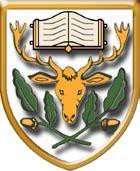 SchoolAn independent state funded AcademyPrincipal - Mr P Grundy BA (Hons) PGCE34 Handsworth AvenueHighams ParkLondon E4 9PJPhone: 020 8527 4051Fax: 020 8503 3349enquiries@highamsparkschool.co.ukHighams Park Academy Trust is a charitable company limited by guarantee registered in England and Wales with registered number 07738801 [and VAT registered number 119-0793-d whose registered office is at Highams Park School Handsworth Avenue, Highams Park, London, E4 9PJ.Post Title: TEACHER OF ENGLISHSalary / Grade:MPS / UPSResponsible for:TEACHING ENGLISHResponsible to:HEAD OF ENGLISH, FILM AND MEDIAThe Professional duties of teachers, (other than the Principal) are set out in the School Teachers Pay& Conditions Document and describe the duties required of all teachers. In addition, the specific requirements of the post of classroom teacher, along with the particular duties expected of the postholder have been set out below.The Professional duties of teachers, (other than the Principal) are set out in the School Teachers Pay& Conditions Document and describe the duties required of all teachers. In addition, the specific requirements of the post of classroom teacher, along with the particular duties expected of the postholder have been set out below.Purpose:  To teach English at KS3 – KS5.MAIN (CORE) DUTIESTeaching English at KS3 – KS5.General teaching duties as expected for a Classroom Teacher. Being a positive and proactive member of the English, Film and Media Studies team.  Teaching and LearningTeach English at KS3 – KS5. Potentially to teach Media Studies at KS4 and/or KS5.Contribute to the Department’s bank of resources and assist in the production of materials which take into account students of all abilities and levels.Plan and evaluate work in accordance with departmental policy.Work effectively with colleagues, providing support and help as required.Build positive working relationships with students in your care, implementing the school’s rewards and sanctions consistently.Contribute to developing enrichment activities in the department. Assist in contributing to high quality displays in English classrooms.   Assessment, Recording and ReportingMaintain records of achievement and progress of all students in accordance with statutory requirements and departmental policy.Mark and return work set, including homework, in line with school and departmental policy.Adhere to the school’s Assessment and Marking Policy.Attend Parents’ Evenings as required and keep students and parents informed about current performance and ways in which to improve.  Any other reasonable duties as directed by the Principal.Purpose:  To teach English at KS3 – KS5.MAIN (CORE) DUTIESTeaching English at KS3 – KS5.General teaching duties as expected for a Classroom Teacher. Being a positive and proactive member of the English, Film and Media Studies team.  Teaching and LearningTeach English at KS3 – KS5. Potentially to teach Media Studies at KS4 and/or KS5.Contribute to the Department’s bank of resources and assist in the production of materials which take into account students of all abilities and levels.Plan and evaluate work in accordance with departmental policy.Work effectively with colleagues, providing support and help as required.Build positive working relationships with students in your care, implementing the school’s rewards and sanctions consistently.Contribute to developing enrichment activities in the department. Assist in contributing to high quality displays in English classrooms.   Assessment, Recording and ReportingMaintain records of achievement and progress of all students in accordance with statutory requirements and departmental policy.Mark and return work set, including homework, in line with school and departmental policy.Adhere to the school’s Assessment and Marking Policy.Attend Parents’ Evenings as required and keep students and parents informed about current performance and ways in which to improve.  Any other reasonable duties as directed by the Principal.